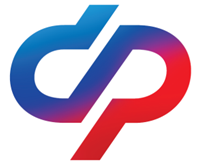 СОЦИАЛЬНЫЙ ФОНД РОССИИИнструкцияпо заполнению заявления об установлении федеральной социальной доплатыШаг 1.  Набрать WWW.SFR.GOV.RU                                                                    Шаг 2.  Зайти в Личный кабинет гражданина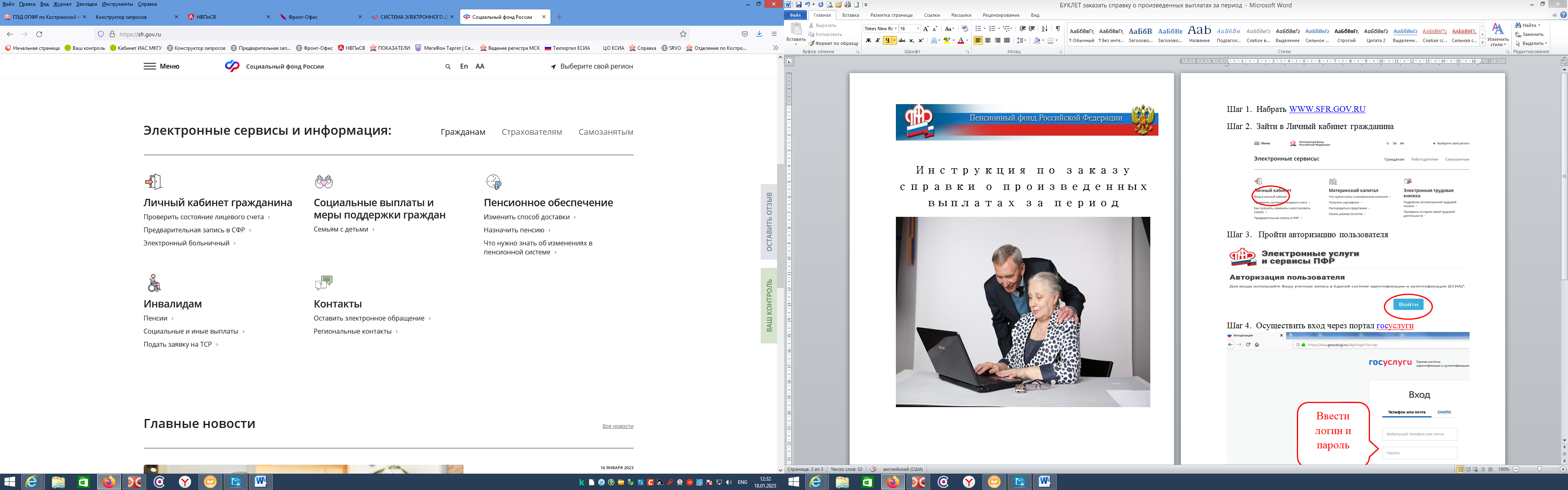 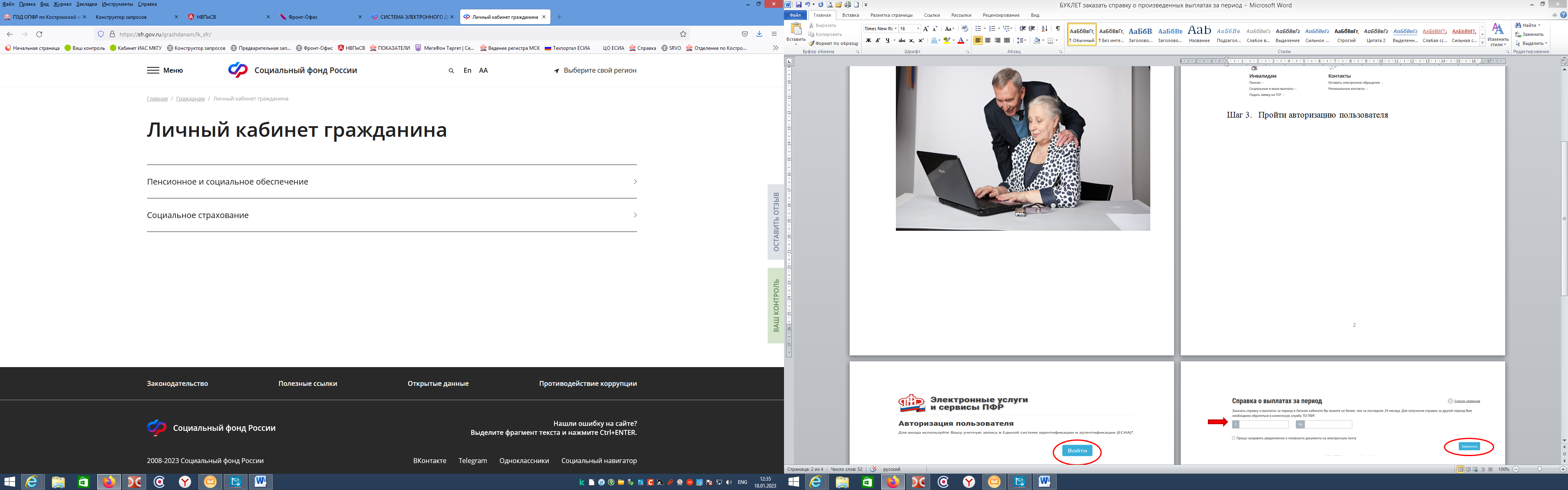 Шаг 3.   Пройти авторизацию пользователя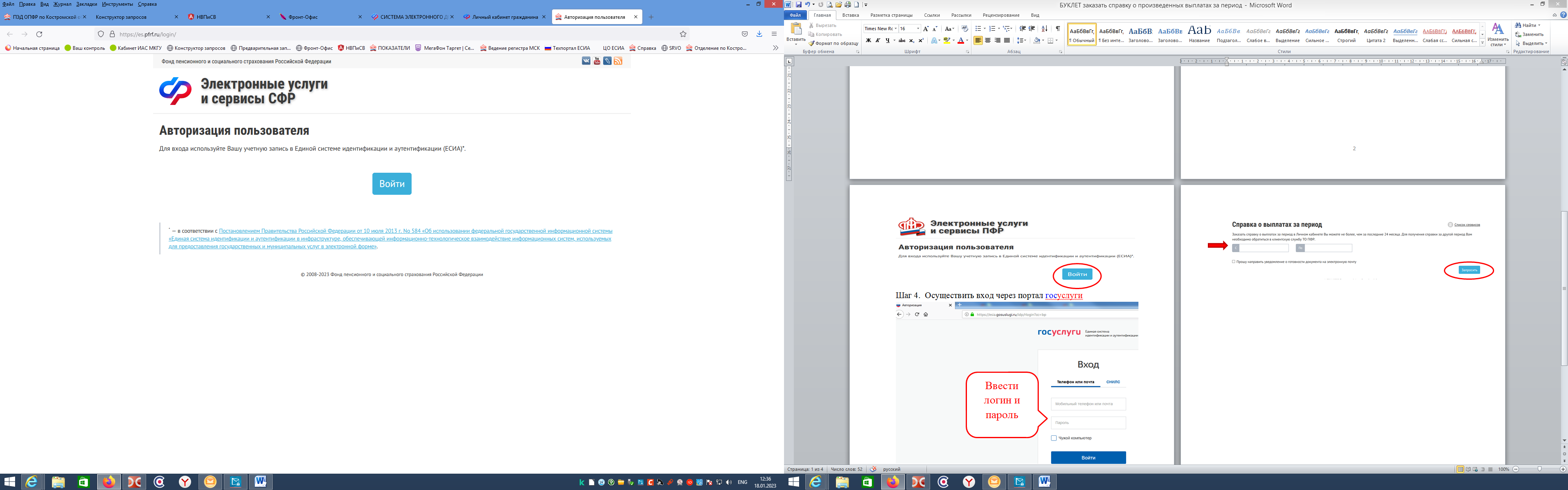 Шаг 4.  Осуществить вход через портал госуслуги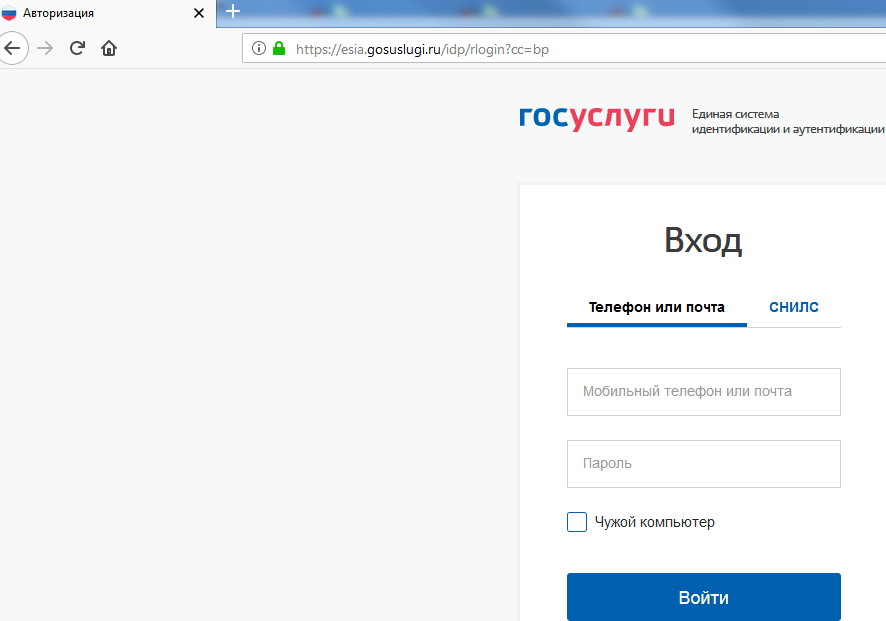 Шаг 5.  Выбрать подать заявление «об установлении федеральной               социальной доплаты к пенсии»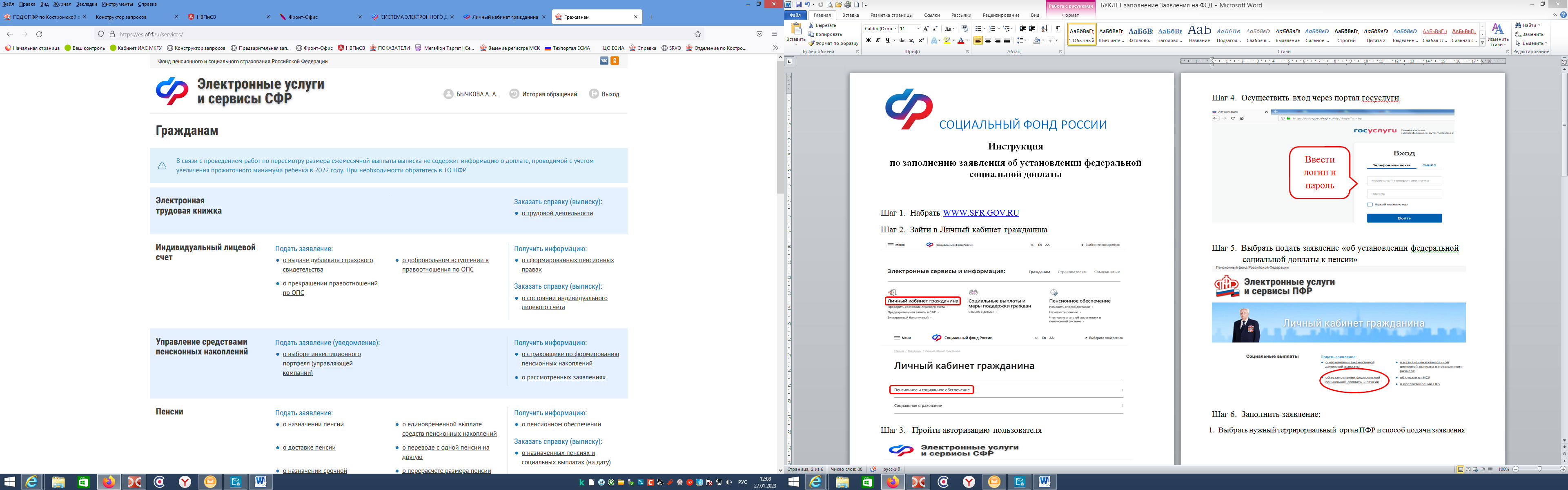 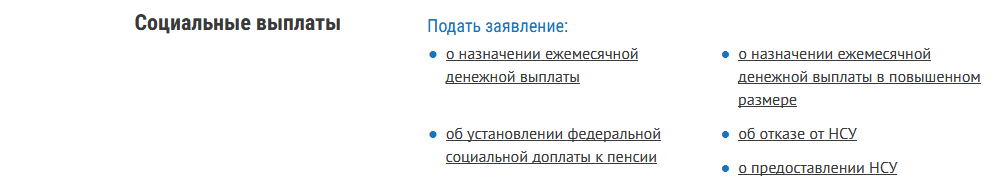 Шаг 6.  Заполнить заявление:Выбрать нужный террирориальный  орган СФР и способ подачи заявления 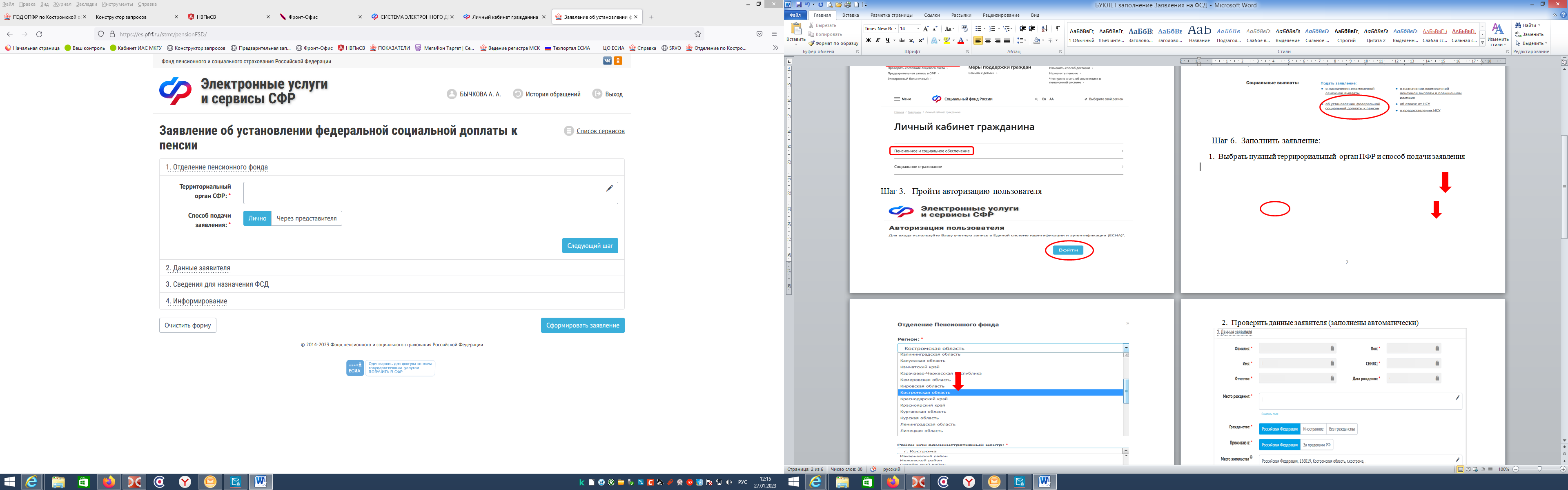 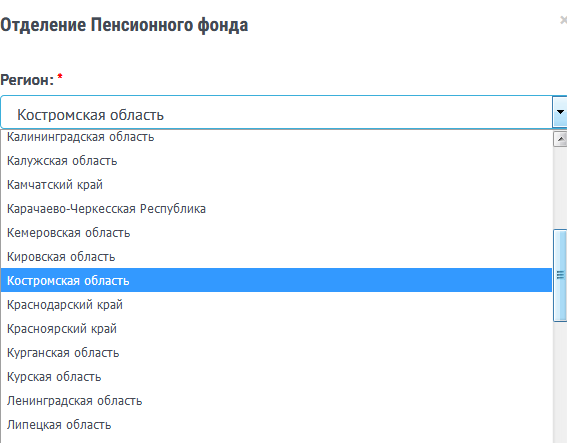 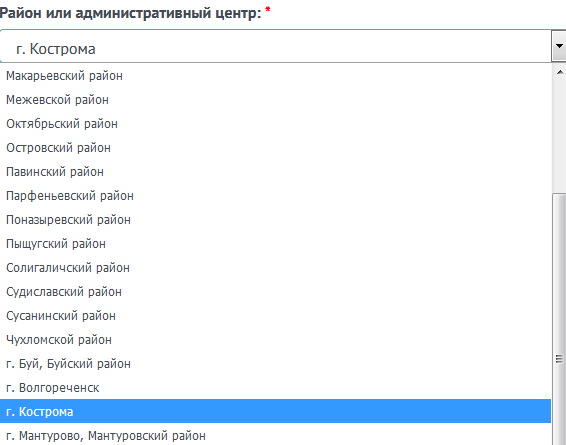 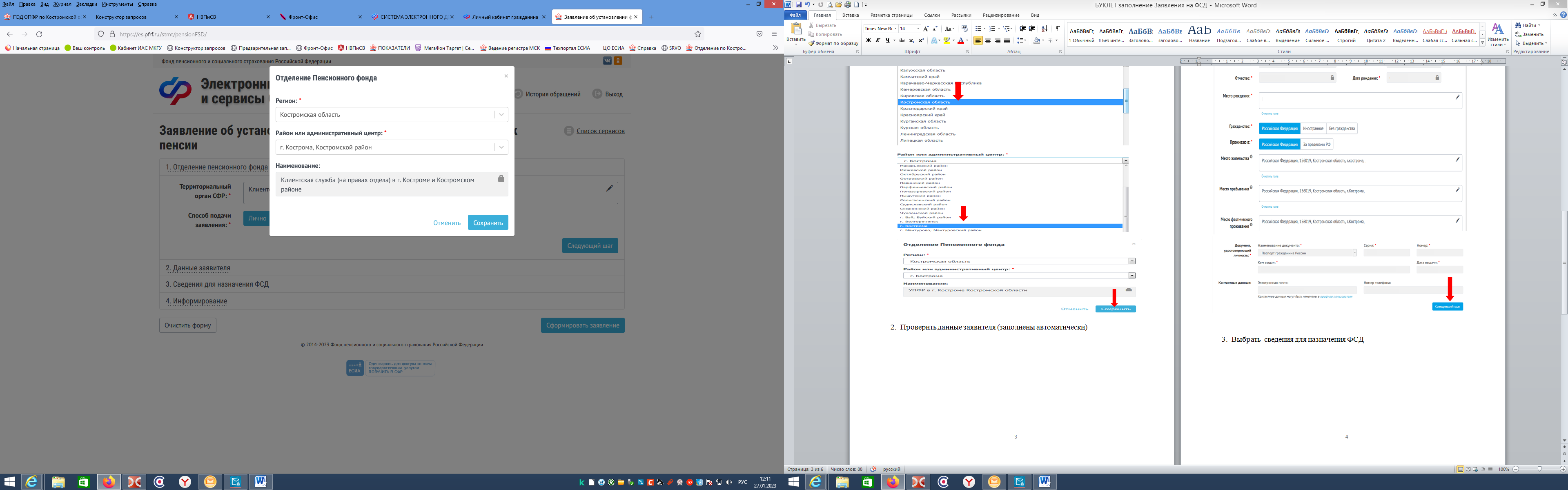 Проверить данные заявителя (заполнены автоматически)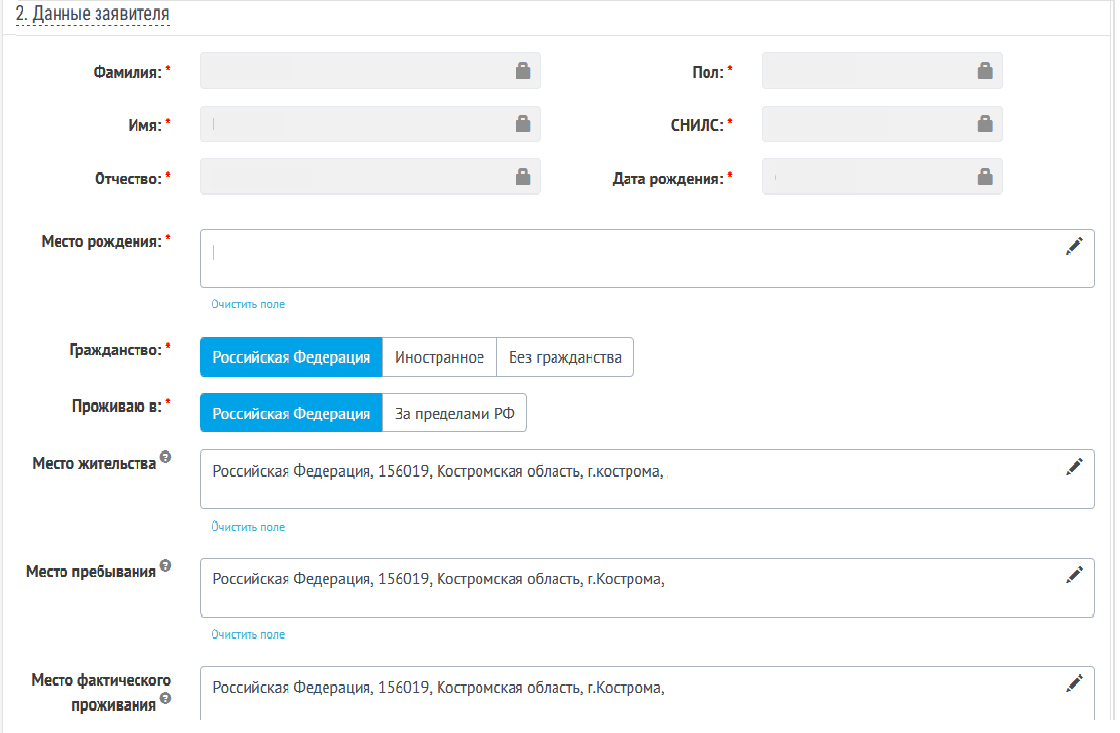 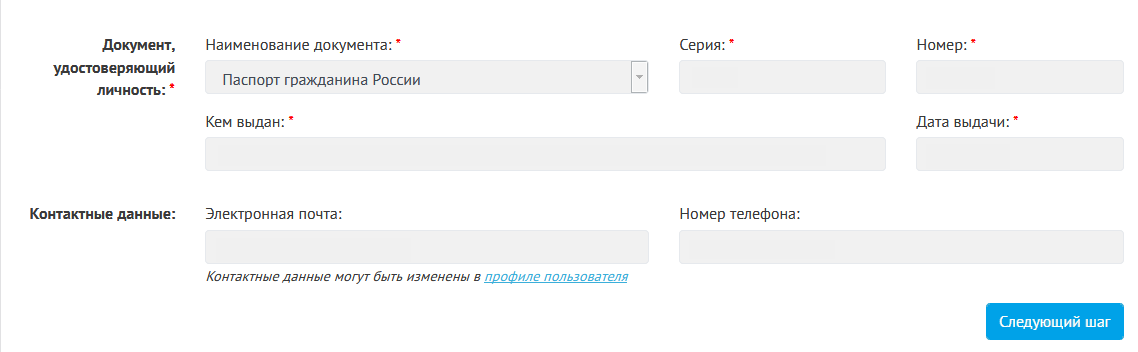 Выбрать  сведения для назначения ФСД                     	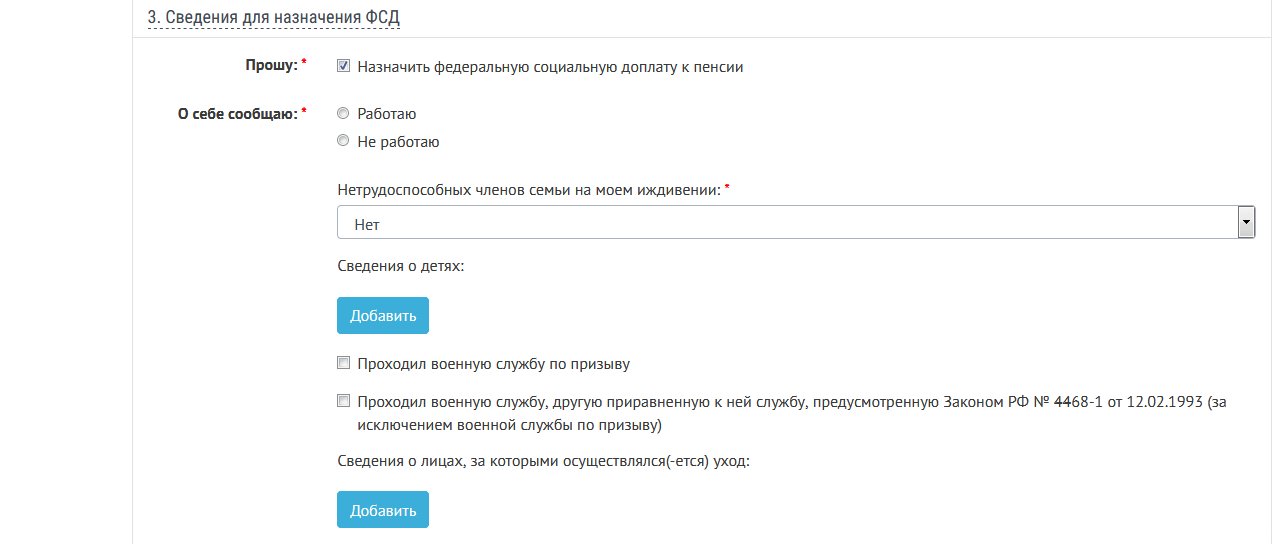 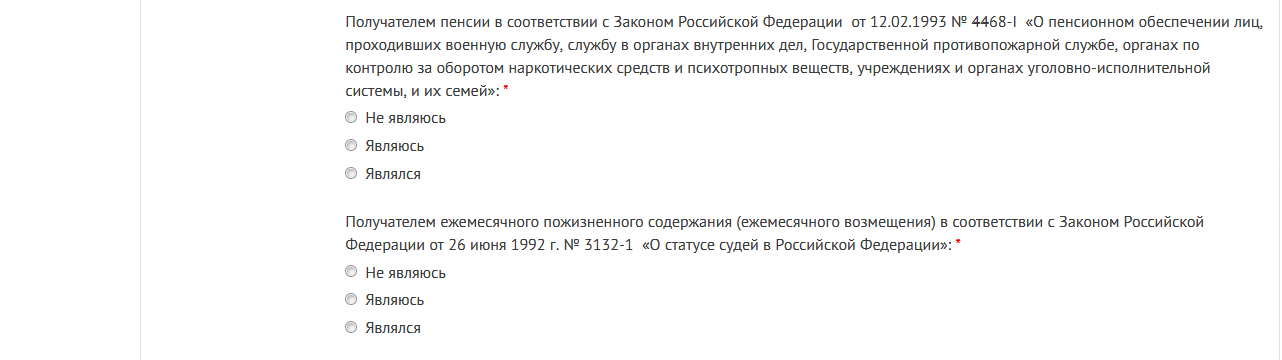 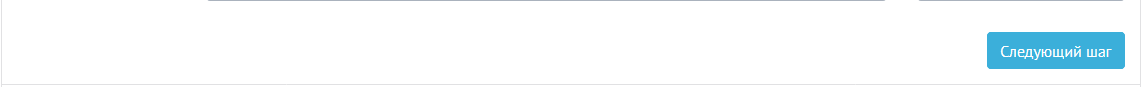 Отметить данные 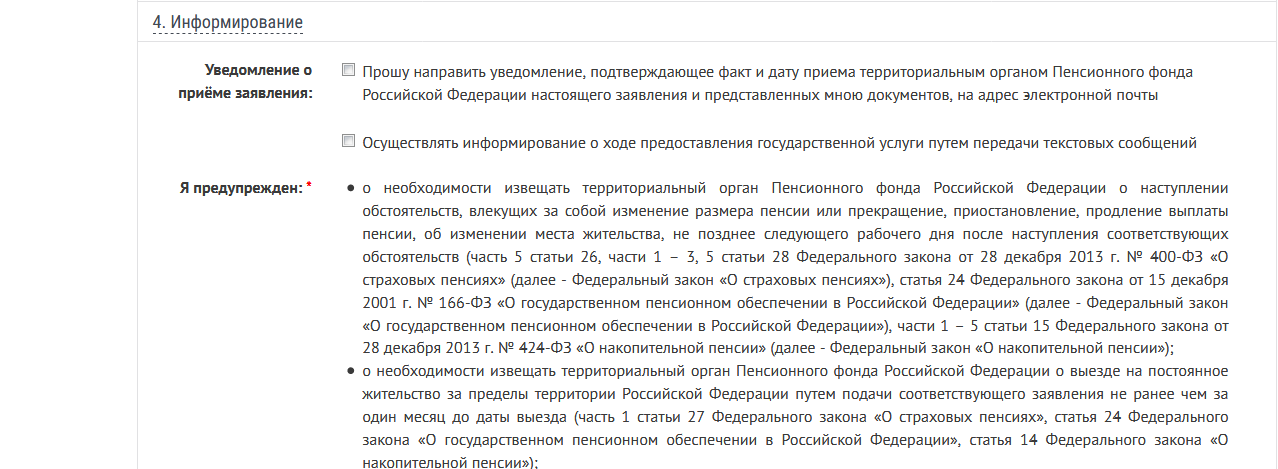 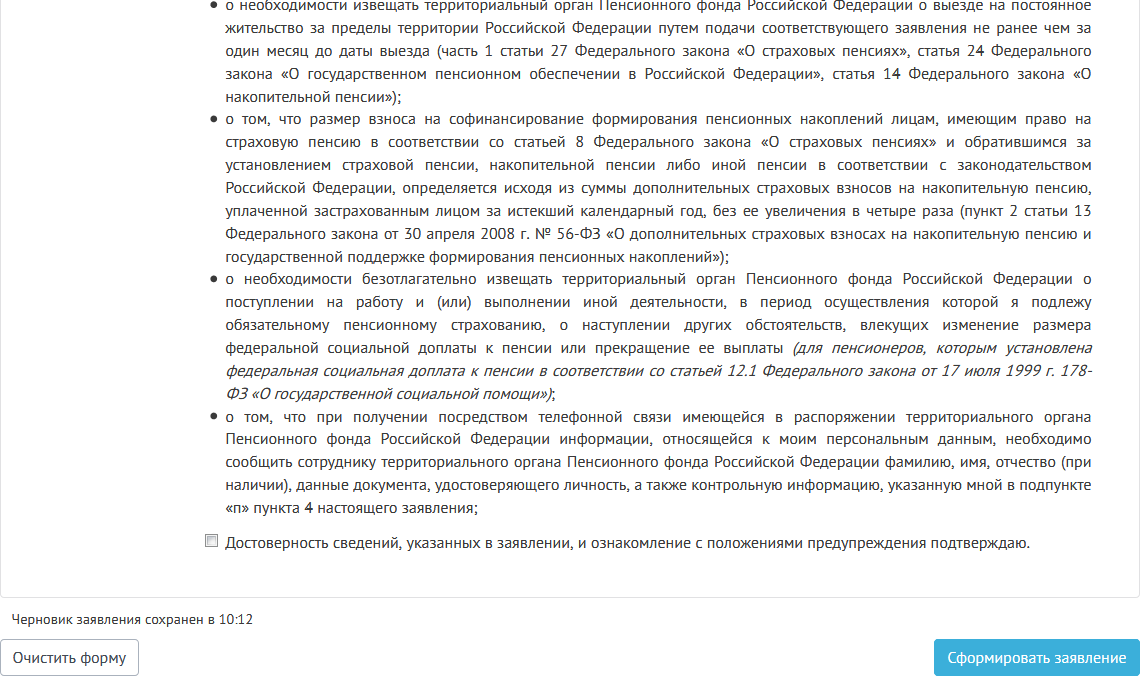    Шаг 7.  Проверить данные и отправить заявление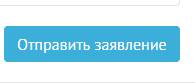 